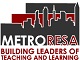 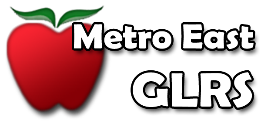 Youth Mental Health First AidWhat is Youth Mental Health First AidThis 8 hour course is designed to teach participants methods of assisting youth who maybe in the early stages of developing a mental health issue or who are experiencing a mental health crisis.Participants will be introduced to signs and symptoms as well as risk factors to assist in serving youth with mental health challenges.Target Audience: Teachers, Counselors, Nurses, Administrators, ParentsCost: $2009/19/2018 (Wed. 8:00AM ­ 4:00PM)Youth Mental Health First Aid10/15/2018 (Mon. 8:00AM ­ 4:00PM)Youth Mental Health First Aid10/29/2018 (Mon. 8:00AM ­ 4:00PM)Youth Mental Health First Aid11/14/2018 (Wed. 8:00AM ­ 4:00PM)Youth Mental Health First Aid12/10/2018 (Mon. 8:00AM ­ 4:00PM)Youth Mental Health First Aid01/16/2019 (Wed. 8:00AM ­ 4:00PM)Youth Mental Health First Aid01/28/2019 (Mon. 8:00AM ­ 4:00PM)Youth Mental Health First Aid02/13/2019 (Wed. 8:00AM ­ 4:00PM)Youth Mental Health First Aid02/25/2019 (Mon. 8:00AM ­ 4:00PM)Youth Mental Health First Aid03/13/2019 (Wed. 8:00AM ­ 4:00PM)03/13/2019 (Wed. 8:00AM ­ 4:00PM)Youth Mental Health First AidYouth Mental Health First Aid